ЕМИАСФункциональный компонент «Личный кабинет пациента»Руководство администратора по настройке ИнфоматаСодержаниеПеречень терминов и сокращенийВведениеИнструкция «Руководство администратора по настройке Инфомата» содержит описание настройки для подключения Инфомата для Единой Электронной Регистратуры Региона на примере web-браузера Google Chrome.Настройка ИнфоматаДля настройки Инфомата выполните следующие действия:1) установите web-браузер Google Chrome;2) установить расширение для браузера: https://chrome.google.com/webstore/detail/%D0%B5%D0%B4%D0%B8%D0%BD%D0%B0%D1%8F-%D1%80%D0%B5%D0%B3%D0%B8%D1%81%D1%82%D1%80%D0%B0%D1%82%D1%83%D1%80%D0%B0-%D0%BA%D0%BB%D0%B0%D0%B2%D0%B8/mgifgkklbdhdolbpigojebnegjhkndpl 3) создать копию ярлыка браузера Google Chrome на рабочем столе. Нажав правой кнопкой мыши по ярлыку выбираем свойства (Рисунок 1);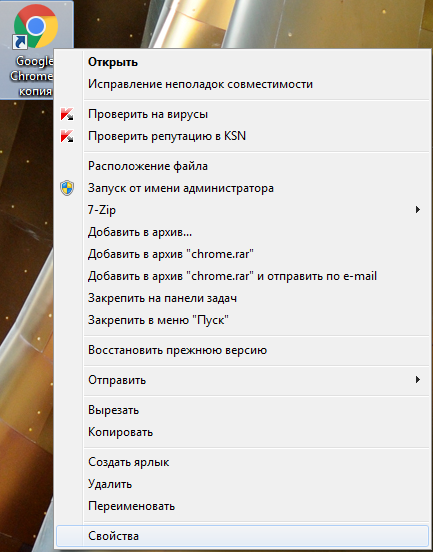 Рисунок 1 – Свойства браузера4) в строку объект (Рисунок 2) ничего не удаляя, вставить ссылку --kiosk --kiosk-printing https://er.mz63.ru//?infomate=true&_lpu=Идентификатор ЛПУ в ЕМИАС@mis_bars. Нажать применить и ок.Идентификатор ЛПУ в ЕМИАС – значение поля можно узнать у технической поддержки.Пример ссылки: https://er.mz63.ru//?infomate=true&_lpu=78425757@mis_bars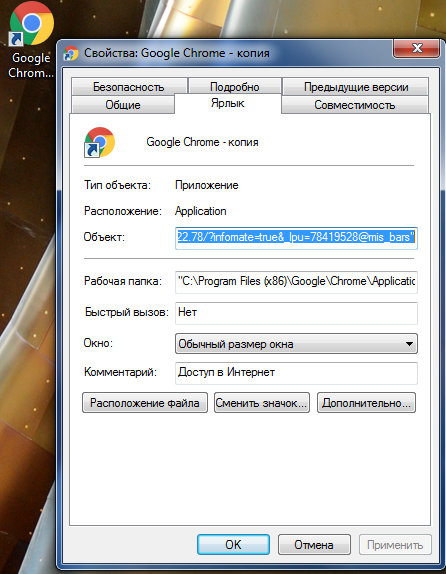 Рисунок 25) добавьте web-браузер Google Chrome в папку автозагрузки Windows. Для перехода в папку автозагрузки надо нажать "win + R" и в появившемся окне написать без кавычек "shell:startup". В появившуюся папку вставить копию ярлыка браузера Google Chrome с рабочего стола. Перезагрузите инфомат. После загрузки экран инфомата должен принять следующий вид (Рисунок 3).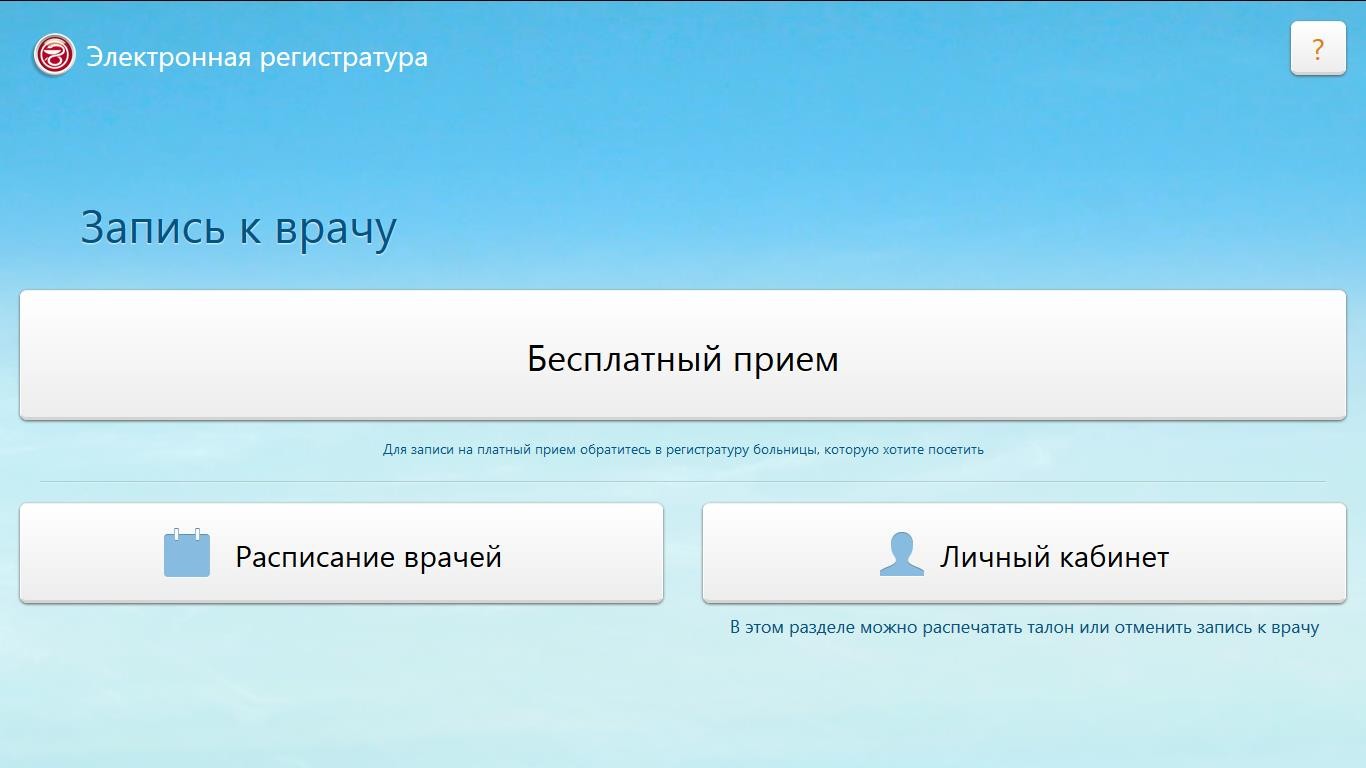 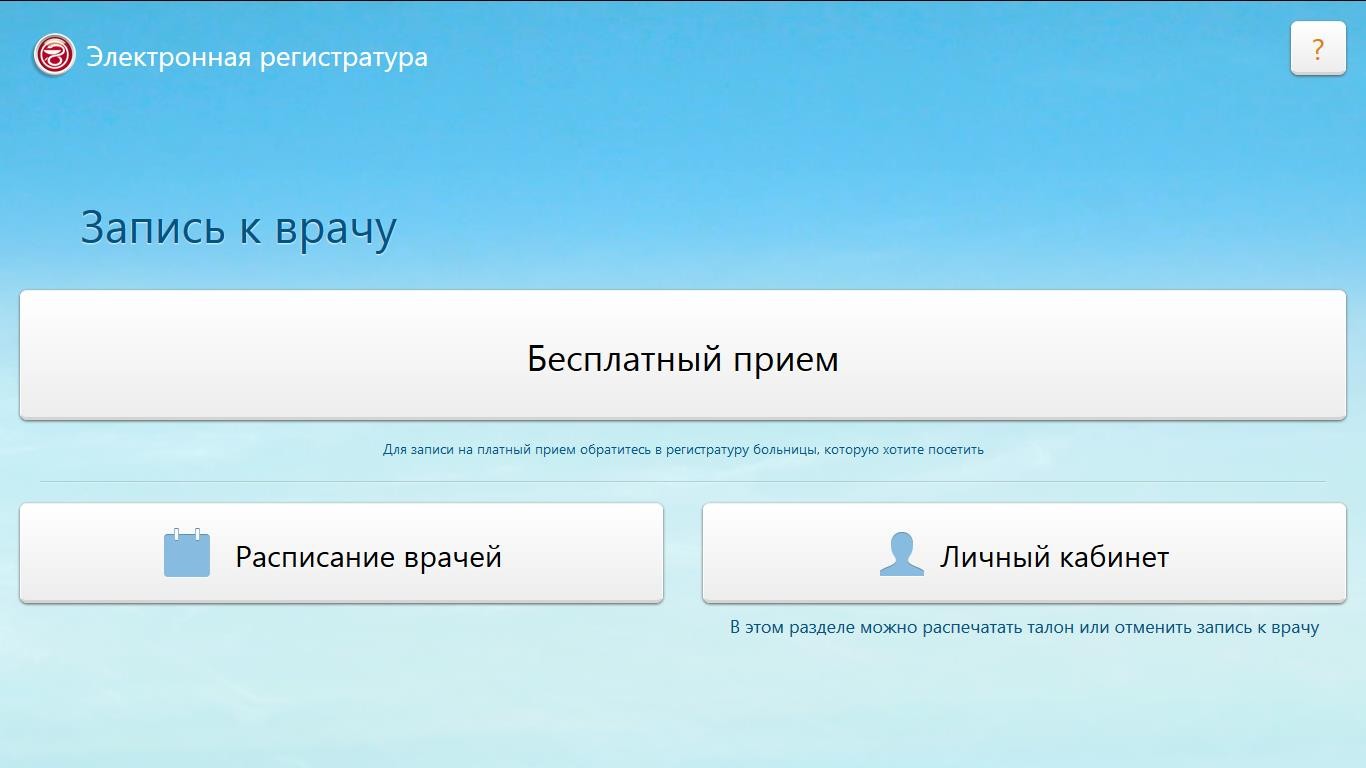 Рисунок 3 – Экран инфоматаТермин, сокращениеОпределениеGoogle ChromeWeb-браузер Web-браузерПрограммное обеспечение для поиска, просмотра web-страниц (преимущественно из сети Интернет), для их обработки, вывода и перехода от одной страницы к другой. Например, Microsoft Internet Explorer, Google Chrome и т.п.ЕЭРРЕдиная электронная регистратура регионаЛПУЛечебно-профилактическое учреждениеЕМИАСЕдиная медицинская информационно-аналитическая системаОСОперационная система